基隆市立南榮國民中學環境教育成果活動地點圖書室活動名稱社會領域鄉土課程活  動  照  片活  動  照  片活  動  照  片活  動  照  片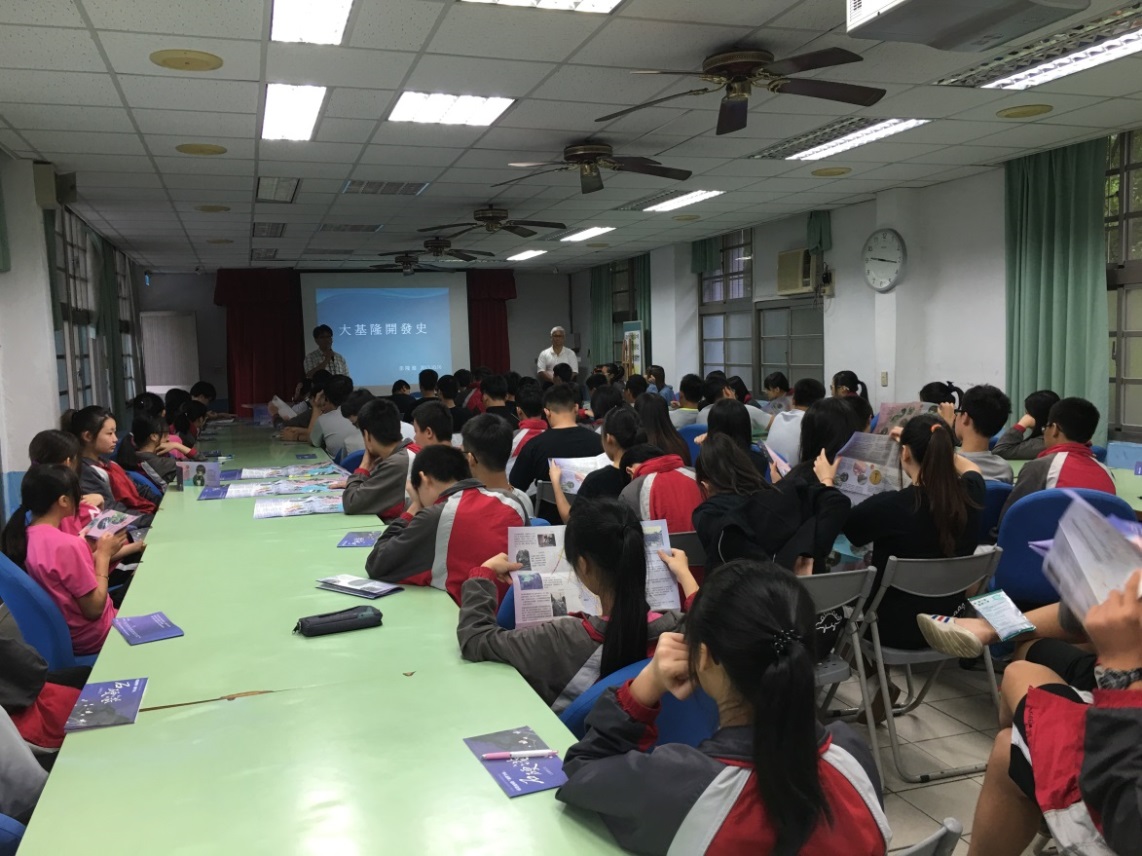 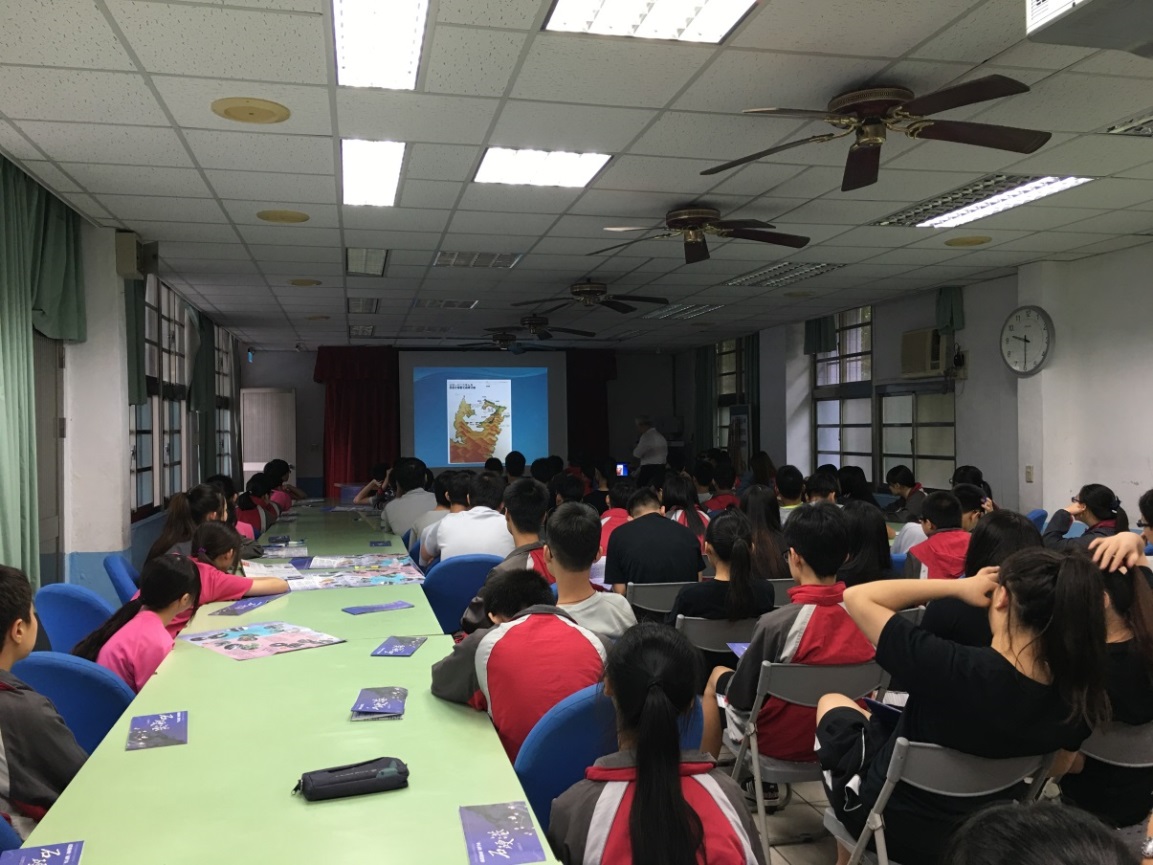 活動日期105/05/16